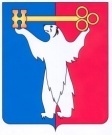 	АДМИНИСТРАЦИЯ ГОРОДА НОРИЛЬСКА КРАСНОЯРСКОГО КРАЯПОСТАНОВЛЕНИЕ                            1 интервал14.03.2013	  г.Норильск                                                       №90О внесении изменений в постановление Администрации города Норильска от 19.12.2012 №435В целях урегулирования отдельных вопросов, связанных с оплатой провоза багажа при выезде с территории муниципального образования город Норильск,ПОСТАНОВЛЯЮ:Внести в постановление Администрации города Норильска от 19.12.2012 №435 «О внесении изменений в постановление Главы города Норильска от 27.02.2007 №302» (далее – Постановление) следующие изменения:Дополнить Постановление новым пунктом 2 следующего содержания:«2. Действие настоящего постановления не распространяется на работников и членов их семей, отправивших багаж до даты вступления в силу настоящего постановления.».Пункты 2, 3 Постановления считать соответственно пунктами 3, 4.	2. Опубликовать настоящее постановление в газете «Заполярная правда» и разместить его на официальном сайте муниципального образования город Норильск.	3. Настоящее постановление вступает в силу после его опубликования в газете «Заполярная правда» и распространяет свое действие на правоотношения, возникшие с 11.01.2013.И.о. Главы Администрации города Норильска                                              В.А.Калинин